JONAH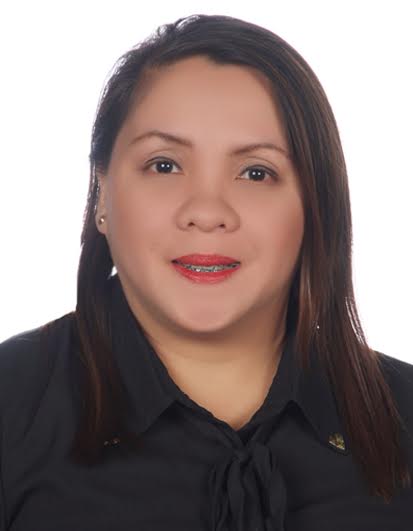 JONAH.364603@2freemail.com 	 ObjectiveSeeking position as Junior Accountant/ Bookkeeper/ Accounting Executive /Treasury Executive /Cashier  with a reputed company such as yours. To be part of your company in promoting quality and excellent service that would give customer satisfaction. I would like to work for the best of the company’s goal and objective. And Self Worth. To be competent among others, highly motivated and respected by others in the field of work and in life. Profile Summary:A dynamic Professional with a commitment to Excellence, with almost 9 years of experience  in UAE  Insurance Industry  and  more than 10 years in Philippine  Banking industry, With Multi tasking ability, proven to manage multiple tasks both in Technical, Cash & Accounting & Admin matters at level bestWith high level of integrity and high consciousness to Accountability Team Spirit and  can work with diverse group(s) of peopleAreas of Expertise:Accounting .Cashiering.Treasury SkillsBanking Skills ( Branch Banking  Operation)Communication/Interpersonal SkillsComputer SkillsEmployment History:Accounting  Executive, National General Insurance  Sharjah , UAE – ( April  2014 – till present)Accounting  Assistant.Cashier, National General Insurance  Sharjah , UAE – ( August 2008 – March ,2014)Junior Branch Operations Officer , Peninsula Bank, Davao City, Philippines  (February-  2008, June,2008)JOB DESCRIPTIONJob as  Accounting  Executive Accounting  Assistant .Cashier, (National General Insurance  Sharjah , UAE August 2008 – Till Present). Responsible for issuing receipts on all the payments/collections made for cash, checks & credit card payments for Life, Motor, General & Medical Insurances premium received at daily rest. Responsible for balancing Day end cash and cheques collectionsOver all Cash Custodian./Responsible for handling cash, checks, keys of the safe  &  its content and in charge for the Deposit of the branch collection(s) daily , records & updates Post Date Cheques for payments daily.Responsible for handling branch funds, petty cash, commission funds, marketing funds and its disbursements & replenishments Submits  branch daily Cash & Accounting reports to HO on daily basis/ cash & cheques collections /cashiers daily balance & reports .Recording all incoming/outgoing  claim cheques and the release of the chequesManaging accounts payable and accounts receivables Generates Statement of Accounts for various brokers and branch Sales ExecutivesPost commission  accordingly paymemts received from the brokers/agents/clientsAllocation of payments of received from various brokers Generates  Monthly Sizing of Account and moniotors long overdues of BDE’sHandles Administrative mattersJob Profile as Junior Bank Operations Officer  , Peninsula Bank, Davao City, Philippines  (February-  2008, June,2008)Responsible for the Branch Accounting Operations. Act as Clearing Officer ; maintenance of branch book of accounts and balancing day-end transactions ( front & back office transactions), Conducts Cash Count and Spot Audit on Cash matters, Prepares and analyze accurate Central Bank Reports, Financial Statements, Bank Reconciliation Statement, Branch Performance Report and all other reports required by the management. Knowledgeable in General Accounting such as General  Ledger Posting,  Bookkeeping, Account Analysis, Journal Entries and Reconciliation, Cost and Expense Control.Handled Inward & Outward  Foreign & Local Remittance(s) Handled Clearing of cheques, Customer Service and Teller PostEducational Qualification:College 	Holy Cross of Davao College, Davao City                          Bachelor of Science in Commerce Major in Marketing - October 1995                         Achievements/Affiliations:       -  Deans Lister /Honor’s ListSchool Publication  Staff WriterGrant – In – Aid ScholarTrainings & Certificates:  Available at HandREFERENCES:    Available Upon Request. I hereby certify that all information(a) herein are true and correct.